Нейроигры и упражнения позволяют задействовать в работе все сохранные анализаторы (зрительный, слуховой, вестибулярный, мышечный и другие анализаторы).Нейрокоррекционные упражнения помогают улучшить ситуацию в случаях: недоразвитие речи; зпр (задержка психического и психоречевого развития); *сдвг (синдром дефицита 	внимания и гиперактивности) и других нарушениях.Принципы проведения нейрокоррекционных упражнений «От простого к сложному» - упражнения начинаются с наиболее доступных для ребенка, постепенно их сложность и количество повторений увеличивается. «Поэтапного усвоения» - если упражнение оказывается недоступным ребенку, то оно разбивается на несколько более простых этапов, каждый из которых отрабатывается до тех пор, пока ребенок не сможет выполнить требуемое упражнение целиком. «Би/моно/попеременно» - комплекс упражнений отрабатывается сначала двумя руками одновременно, затем только правой рукой, только левой рукой и двумя руками попеременно. «Ритмичность» - упражнения целесообразно проводить под счет, соблюдая определенный ритм. Все упражнения осваиваются сначала без речевого сопровождения, затем к каждому упражнению подбирается речевой материал в соответствии с речевыми возможностями детей. Пример нейроупражнений с пальцами рук:пальчиковые игры можно делать со счетными палочками, не заточенными трехгранными (многогранными) карандашами, китайскими палочками для еды.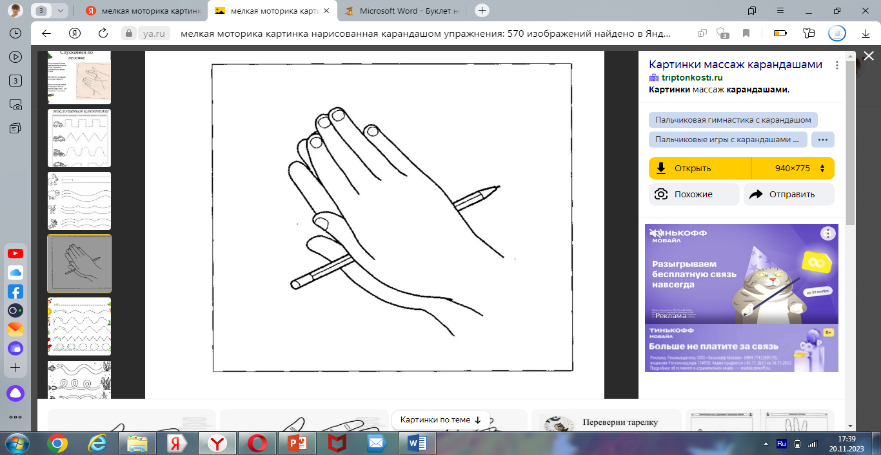 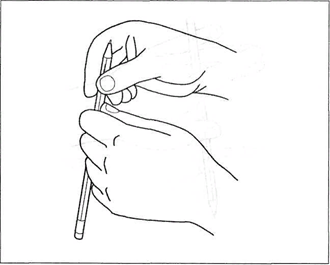 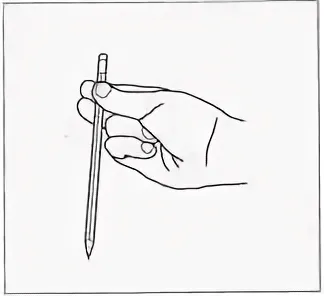 В нейроигры мы играем – речь ребенка развиваем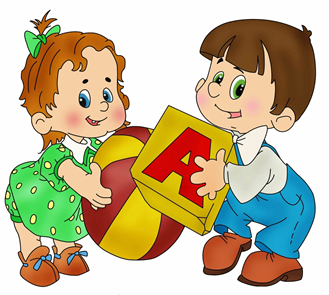      Учитель-логопед:                                                Герасимова Н.Н.Упражнение «Улитки». Цель: развитие моторики и ориентировка на листе бумаги. Материал: бумага и карандаши. Рисуем улиток двумя руками одновременно. Делим лист на две части.Можно нарисовать образец и по нему читать задание: -начиная с панциря: правая и левая руки (каждая на своей половине) начинает рисовать от точки. Далее от каждой точки рисуем спиральку, которая переходит в голову улитки. Потом рисуем усики. Рисуем ножки, глава и рот. В итоге одновременно должно получиться две улитки: справа и слева на листе. Улитки - средних размеров. 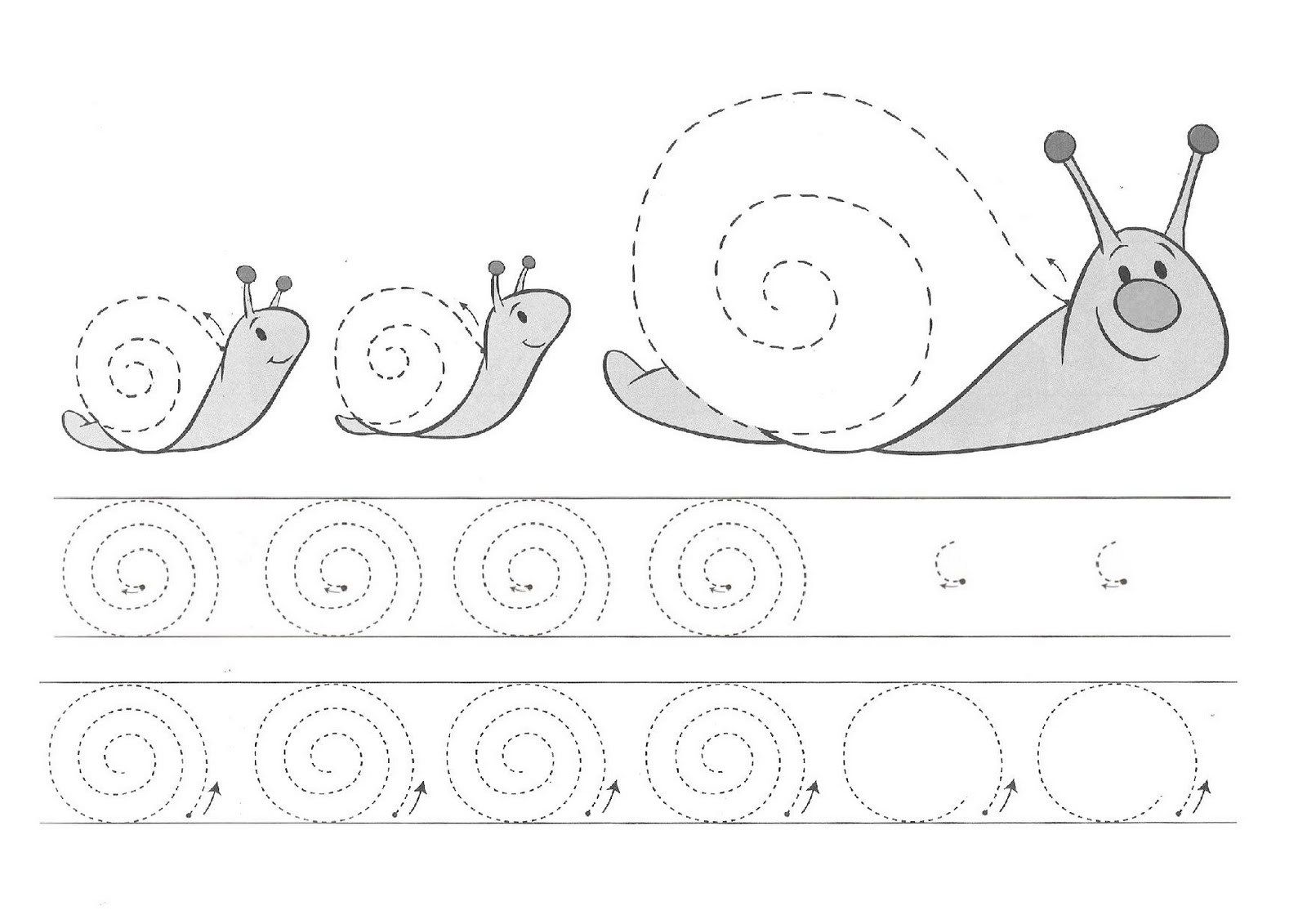 Игра «Hoc — пол — потолок» Цель: Развитие внимания и снятие импульсивности Взрослый показывает рукой на свой нос, затем на потолок, затем на пол, одновременно называя их. Ребёнок повторяет. Затем взрослый, увеличивая скорость, начинает путать ребёнка, показывая одно, а называя другое. Ребёнок должен показывать, то что называет взрослый, игнорируя его показывание. Игра «Ухо – нос – хлопок» Цель: Улучшает мыслительную деятельность, повышает стрессоустойчивость, способствует самоконтролю, произвольности деятельности. Левой рукой возьмитесь за кончик носа, а правой рукой – за противоположное ухо. Одновременно отпустите ухо и нос, хлопните в ладоши, поменяйте положение рук с точностью до наоборот. Упражнение «Зеркальное рисование» Цель: развитие пространственных представлений и снятие импульсивности. Ребенку дается рисунок в перевернутом виде. Рисунок может быть любой, разного уровня сложности, в зависимости от возраста ребенка. 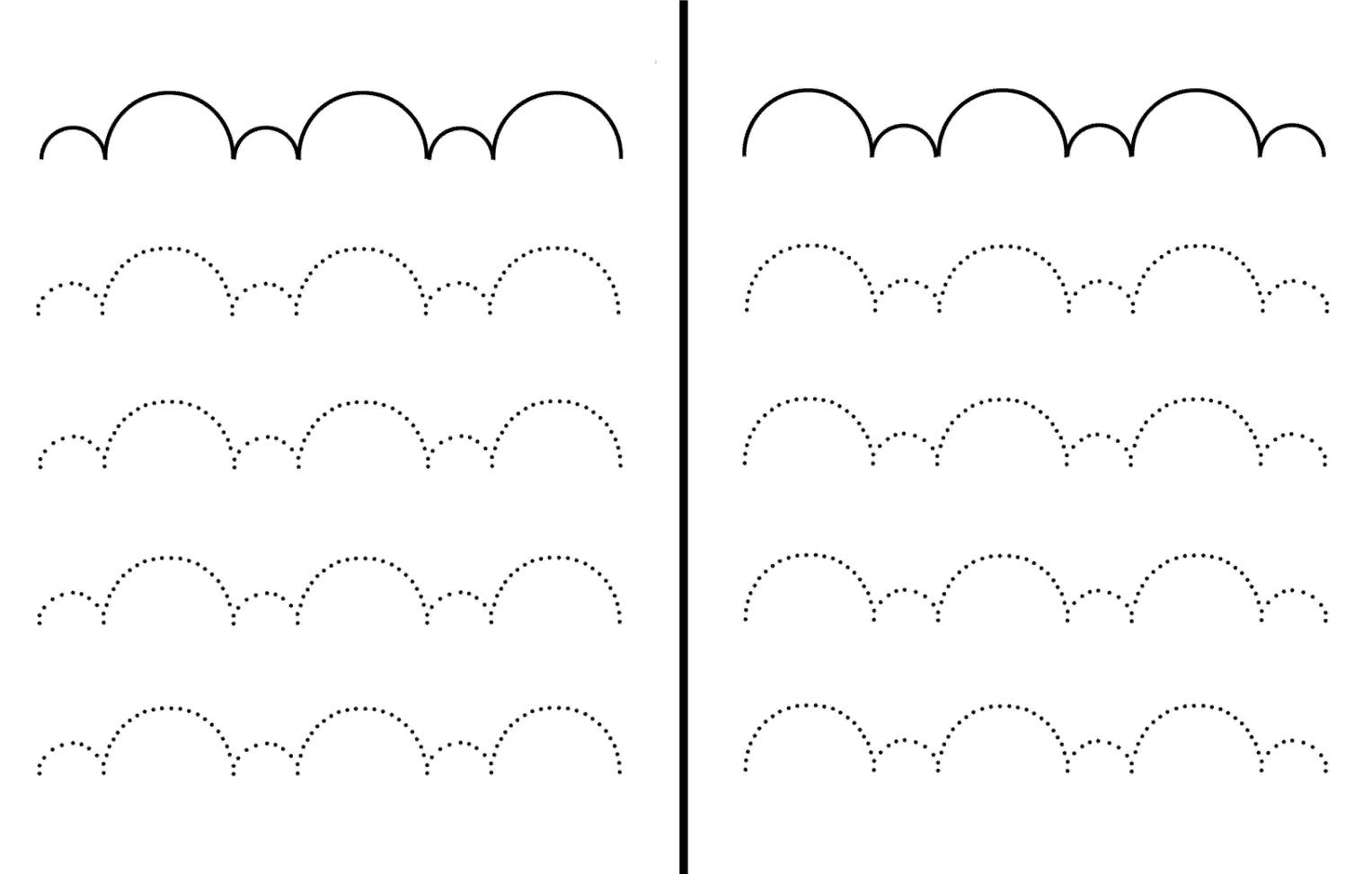 «Игры с пластилином». Цель: развитие   мелкой   моторики   и   ориентировки   на      плоскости. Формировать навык работы обеими руками. Материал: две доски для пластилина и сам пластилин разных цветов. Ребенок одновременно каждой рукой скатывает шар, раскатывает палочки, выполняет надавливание на шар. Затем можно сложить или выполнить простые рисунки и объекты. Например: пирамидка и снеговик (каждая рука свой объект), затем можно сравнить два объекта. Игра «Забавные палочки». Цель: развивать общую и мелкую моторику, ориентировку в пространстве. Ребенок выкладывает одновременно двумя руками фигуры, объекты, ряды (по схеме и инструкции),обеими руками 	одновременно.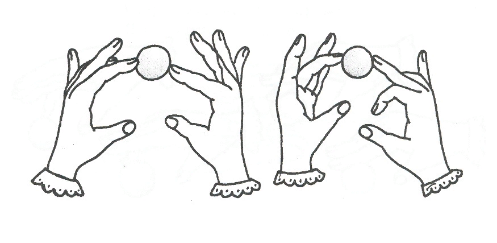 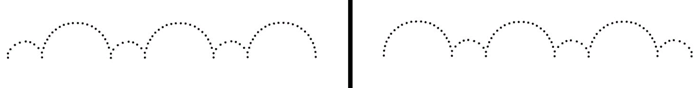 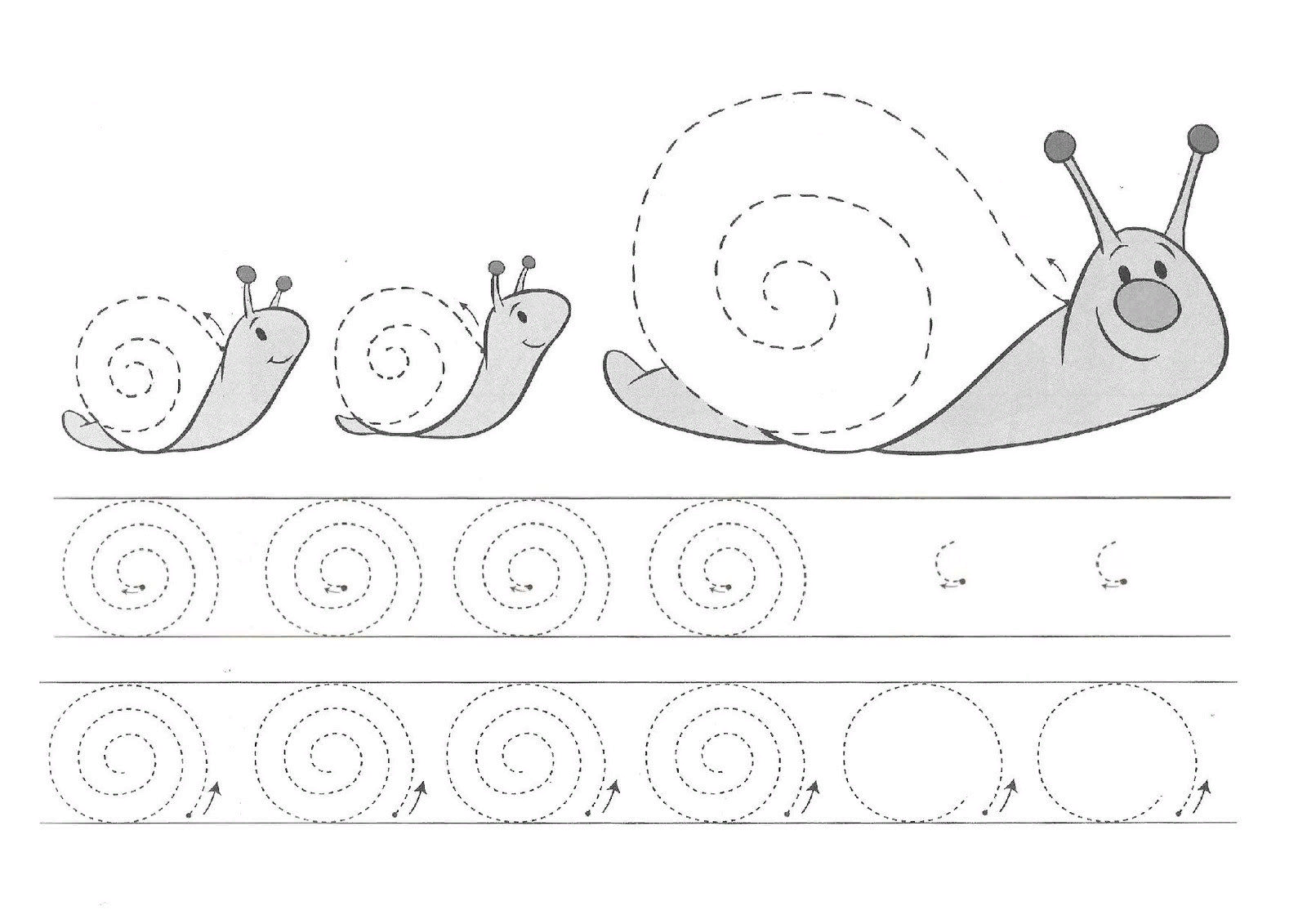 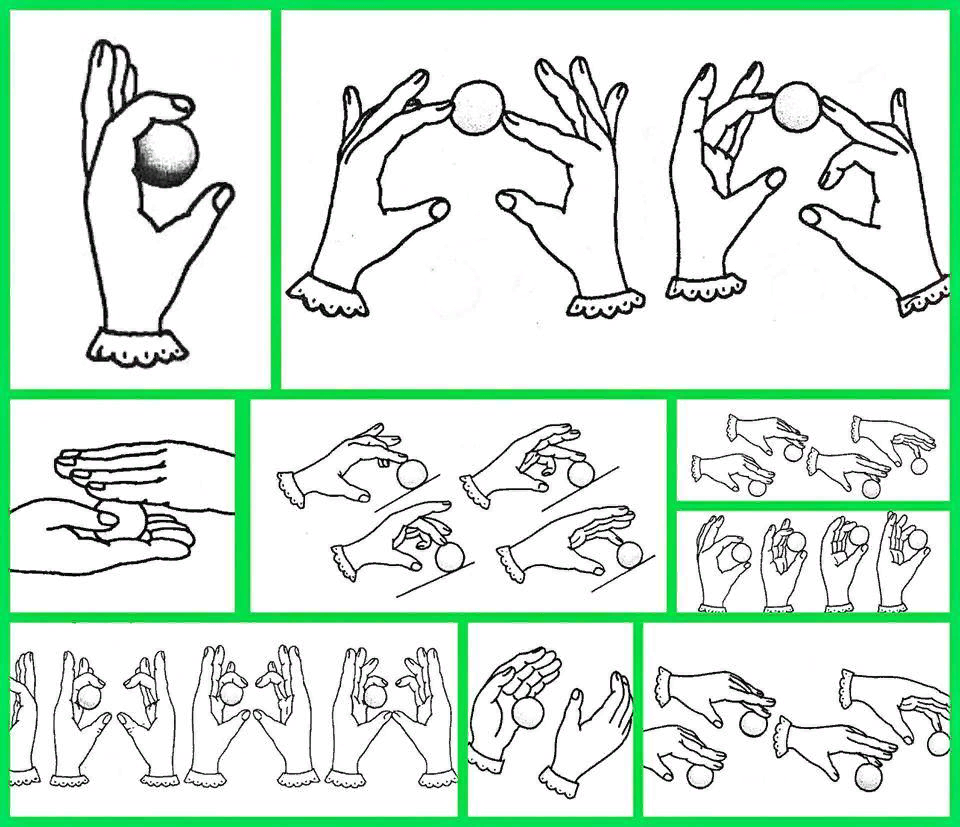 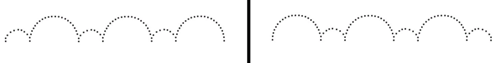 